Kedves Ügyfelünk! Tisztelt mogyoródi lakosok!Tájékoztatjuk Önöket, hogy 2018. október 17.-től Mogyoród településen a Gödöllői út 71.-es házszámtól a Gödöllői út 85.-ös házszámig pénteki napról szerdai napra változik a kommunális hulladék, a szelektív hulladék és a zöldhulladék gyűjtés rendje. (a zöldhulladék begyűjtése várhatóan november 14-én indul újra)Tájékoztatjuk Önöket, hogy az ingatlanok elől a kommunális hulladék kizárólag gyűjtő edényzetben vagy a társaságunk által forgalmazott többlethulladékos zsákban kerül elszállításra.A szelektív hulladékot a díjmentesen biztosított szelektív hulladékos vagy bármilyen átlátszó zsákban, a zöldhulladékot kötegelve vagy a társaságunk által forgalmazott biológiai lebomló zsákban tudja elszállítani.Az aktuális gyűjtési napokat az alább feltüntetett gyűjtési naptárban tudják figyelemmel követni. Kérjük, hulladékaikat legkésőbb a gyűjtési napon reggel 6:00-ig szíveskedjenek kihelyezni!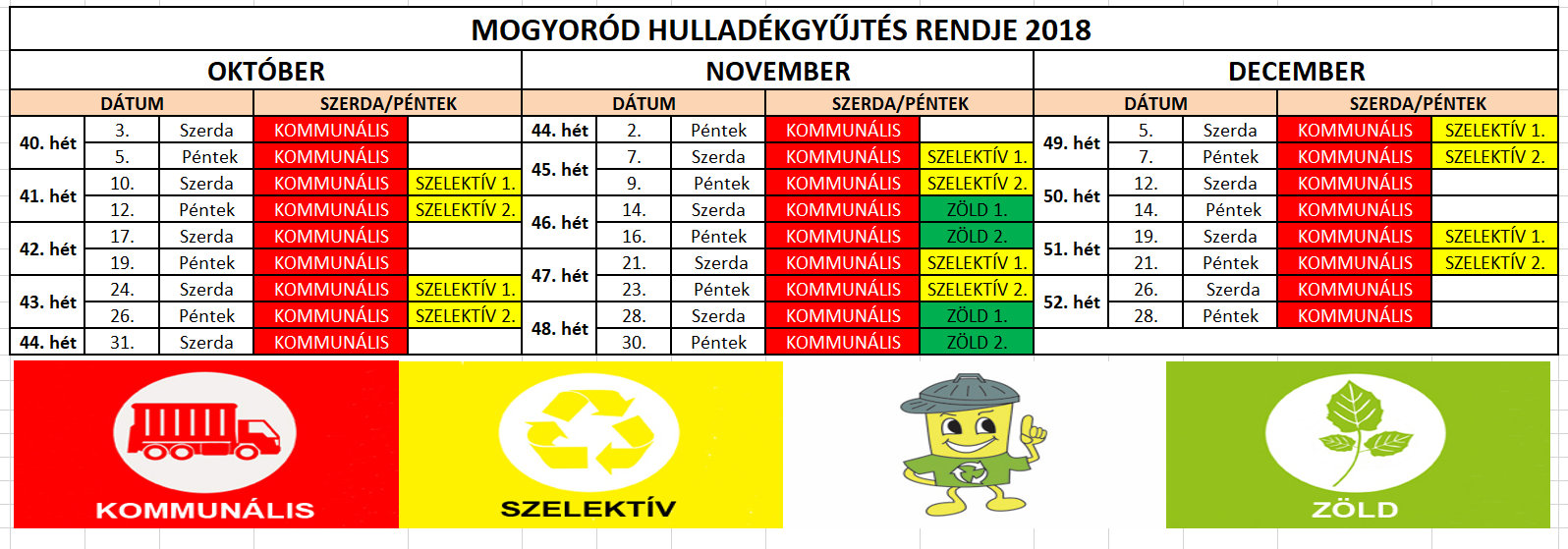 További információk:www.zoldhid.huugyfelszolgalat@zoldhid.hufacebook.com/www.zoldhid.huEgyüttműködését előre is köszönjük!Zöld Híd B.I.G.G. Nonprofit Kft.